	別添～ 宮古×IoTの展開と可能性 ～平成２９年度情報通信月間講演会（6/16開催）　参加申込書総務省沖縄総合通信事務所　情報通信課　　宛FAX：  098-865-2311E-mail：　okinawa-renkei●ml.soumu.go.jp（※スパムメール対策で＠を●と表記しています。メールを送付する際は、●を＠に置き換えて送付してください。）（注１）ご記入の個人情報につきましては、今回の講演会参加に関する手続きのみに使用するものであり、その他の目的で利用・提供することはありません。（注２）E-mailで送信の場合は､件名を「情報通信月間講演会参加申込」とし、本文に上記の必要事項を記入のうえ送信してください。申込〆切：６月９日（金）　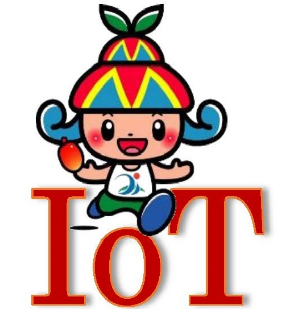 機関名参加人数　　　　　　　　　　　　　　　　　　　人代表者の連絡先（氏名・電話・メールアドレス）